  Mohamed Khaider University, BiskraFaculty of Economics, Commerce and Management SciencesEconomics Department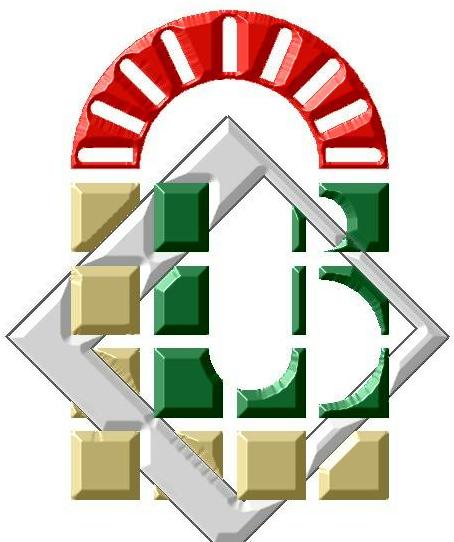 Module: English
Branch: Economics of Money and Banking
Level: Third year BachelorHomeworkA. Match the words from the balance sheet with the definitions.B. Put the words in the spaces in the sentences.blue chip/  closing price/  commission/  commodities/  downturn/  financial adviser/  fixed-interest/  flotation/  issue price/  portfolio/  public company/  put some money into/  share certificates/  speculate.1. I've decided to __________________ stocks and shares.
2. I bought a five-year __________________ government bond.
3. Unfortunately for investors, there has been a significant __________________ in the market
4. When I bought the bond, I didn't realise that the agent who sold it to me would get a 3%
__________________.
5. To get advice on personal investments, you can see an independent __________________.
6. Shell, British Airways, Sony and Nestlé are __________________ companies.
7. Coffee, cotton, coal and aluminium are __________________.
8. A __________________ is owned by its shareholders, and its share price is quoted on a stock exchange.
9. Shares in Western Gas were launched with an __________________ of 50p per share.
10. The __________________ of Western Gas on the stock exchange was in 1990.
11. Yesterday's __________________ for Western Gas was 178p per share, down 2p on the day before.
12. Jason has a __________________ of shares worth about half-a-million pounds.
13. Unfortunately, all Jason's __________________ were destroyed in a fire.
14. Investing is a form of gambling. As the saying goes "You have to __________________ to accumulate".C. In few words give the meaning of the underlying words (Idioms). 1. He had to pay a hefty sum to get a ticket for the game today.…………………………………………………………………………………………………2. Irena’s new handbag was very pricey.………………………………………………………………………………………………….3. My daughter wants a new Smartphone. I keep telling her money doesn’t grow on trees! …………………………………………………………………………………………………..4. Getting the car fixed will be expensive, but luckily I have saved for a rainy day. …………………………………………………………………………………………………Good Luck dear Students1. property
a. vehicles (cars, delivery vans, lorries etc.)
2. fleetb. not yet paid (in this case, not yet paid to Parker Publishing)
3. stockc. money in deposited in bank accounts
4. outstanding
d. land, buildings and parts of buildings
5. current liabilitiese. money which must be paid out within one year
6. long-term liabilities
f. money which must be paid out after one year
7. share capital
g. goods not yet sold
8. reservesh. money raised by issuing shares in the company